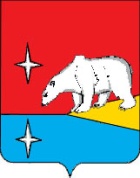 АДМИНИСТРАЦИЯГОРОДСКОГО ОКРУГА ЭГВЕКИНОТП О С Т А Н О В Л Е Н И ЕОб уполномоченном органе на осуществление контроля в сфере закупокВ соответствии со статьей 99 Федерального закона от 5 апреля 2013 г. № 44-ФЗ             «О контрактной системе в сфере закупок товаров, работ, услуг для обеспечения государственных и муниципальных нужд», в целях приведения муниципальных правовых актов городского округа Эгвекинот в соответствие с требованиями действующего законодательства, Администрация городского округа Эгвекинот П О С Т А Н О В Л Я Е Т:Определить уполномоченным органом на осуществление контроля в сфере закупок в соответствии с частью 3 статьи 99 Федерального закона от 5 апреля 2013 г. № 44-ФЗ «О контрактной системе в сфере закупок товаров, работ, услуг для обеспечения государственных и муниципальных нужд» Управление финансов, экономики и имущественных отношений городского округа Эгвекинот (далее - орган контроля).Органу контроля осуществлять контроль в сфере закупок в отношении заказчиков, контрактных служб, контрактных управляющих, комиссий по осуществлению закупок и их членов, уполномоченных органов, уполномоченных учреждений при осуществлении закупок для обеспечения муниципальных нужд, руководствуясь частью 2 статьи 99 Федерального закона от 5 апреля 2013 г. № 44-ФЗ «О контрактной системе в сфере закупок товаров, работ, услуг для обеспечения государственных и муниципальных нужд» и в соответствии с порядком, установленным Правительством Российской Федерации.Признать утратившим силу Постановление Администрации городского округа Эгвекинот от 13 января 2016 г. № 1-па «Об уполномоченном органе на осуществление контроля в сфере закупок товаров, работ, услуг для обеспечения муниципальных нужд».Настоящее постановление подлежит обнародованию в местах, определенных Уставом городского округа Эгвекинот, и размещению на официальном сайте Администрации городского округа Эгвекинот в информационно-телекоммуникационной сети «Интернет». Настоящее постановление вступает в силу со дня обнародования и распространяет свое действие на правоотношения, возникшие с 1 января 2021 года.Контроль за исполнением настоящего постановления возложить на заместителя Главы Администрации городского округа Эгвекинот – начальника Управления финансов, экономики и имущественных отношений городского округа Эгвекинот Шпак А.В.Первый заместительГлавы Администрации                                                                                       А.А. Абакаровот 28 декабря 2020 г.№ 570 - пап. Эгвекинот